Modelled Reading- Analysing a text  Adopt-a-Dog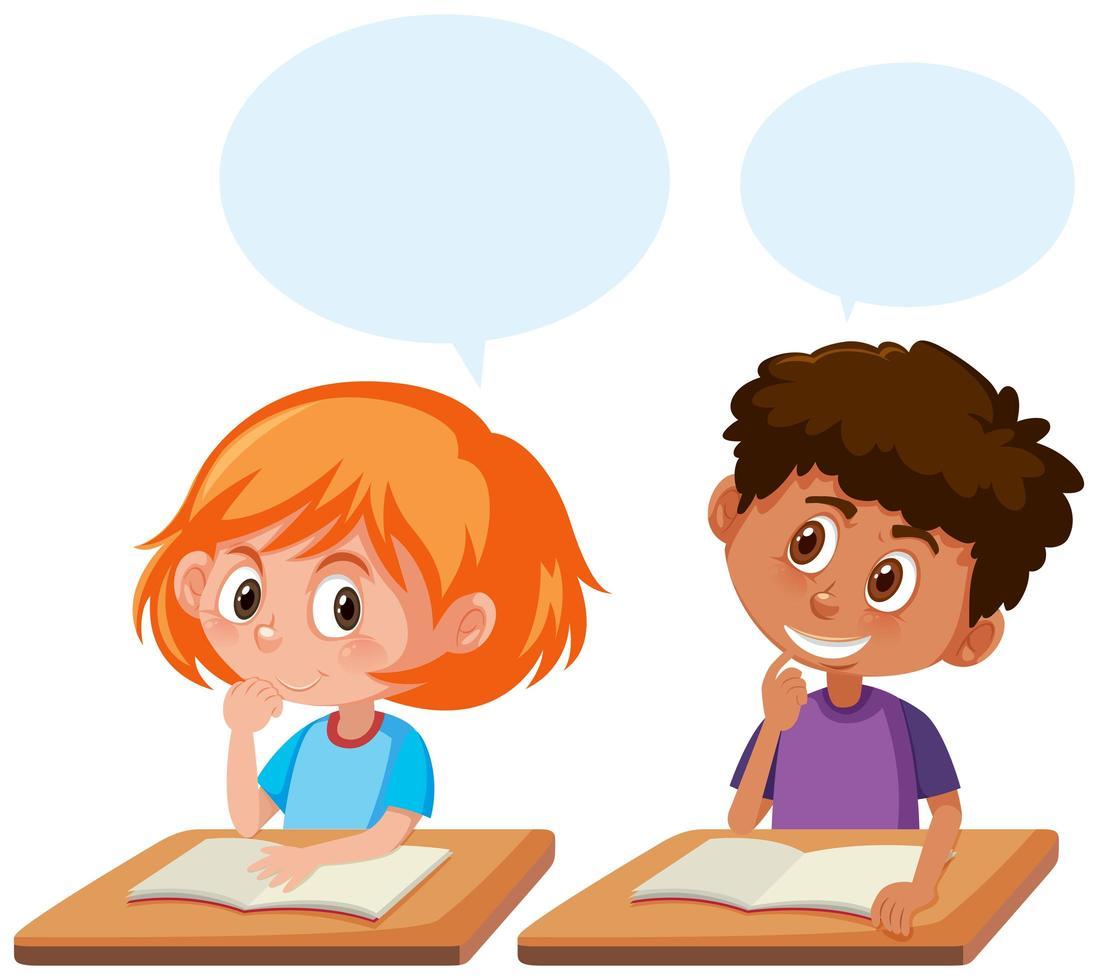 Important: Watch the video link in your timetable to see Ms Noonan explain this lesson in detail.Today, we are practising analysing a whole text to understand the main idea of what we have read. There are three parts to this activity:Read the text belowRead the text a second time and highlight the important information. (You can either print the lesson out and highlight with a highlighter or use the highlighter tool on the tool bar above. It should look something like this              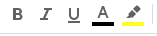 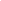 Look at the information you have highlighted to help you fill in the table below.   
Adopt-a-DogAdopt-a-Dog, 0898761234  adoptadog@dogmail.comCandySize: smallBreed: Australian Terrier crossColour: black, white and tanAge: four years oldPersonality: gentleCandy is a fun-loving dog who could come home with you straightaway-or in two wags of a tail. She is a much-loved pet but sadly, her family has moved overseas. Candy is now searching for a new family. Could Candy be the perfect pet you are looking for?The Evans family found their perfect pet last year when they adopted a Labrador. Here’s what they said: “We love Rocky. He is really part of our family. He loves to be walked and to play with the kids.”At Adopt-a-Dog we know that each of our furry friends will make a great addition to your family. Kids, are you having trouble convincing your parents? Tell them that Candy is friendlier than a cat, more interesting than a fish and cheaper to feed than a pony. And if you are lucky enough to take Candy home, you can even start using the excuse, “The dog ate my homework!’We are proud to say that Adopt-a-Dog has helped more than fifty dogs to find a home this year. All our dogs have been to the vet so they are desexed, microchipped, vaccinated and wormed.***You can adopt Candy now for three hundred dollars***.You would have to be barking mad to miss out.Candy has our full four paws of approval!Year 3 NAPLAN Reading Magazine, 2014 ACARA